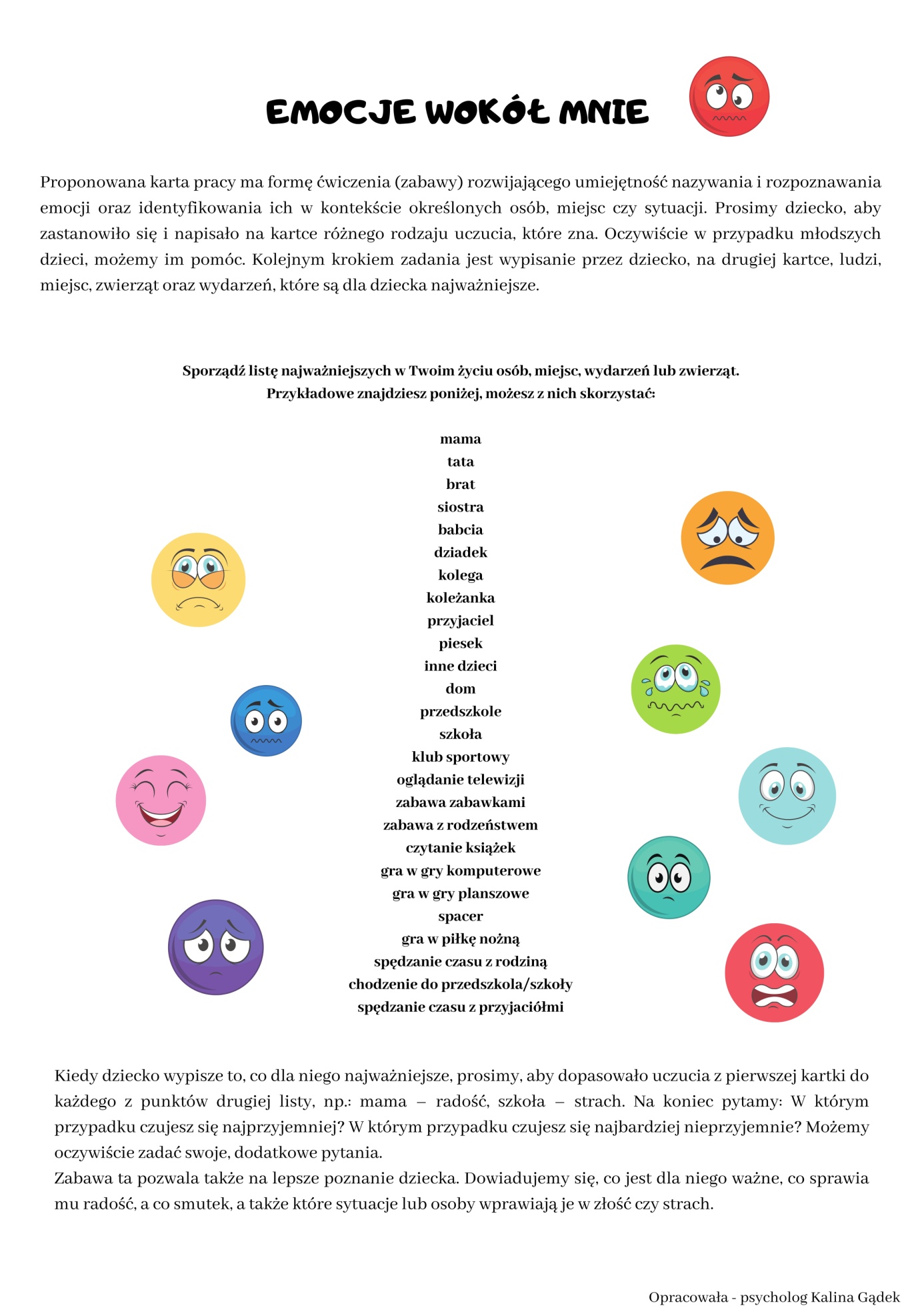 3 – latki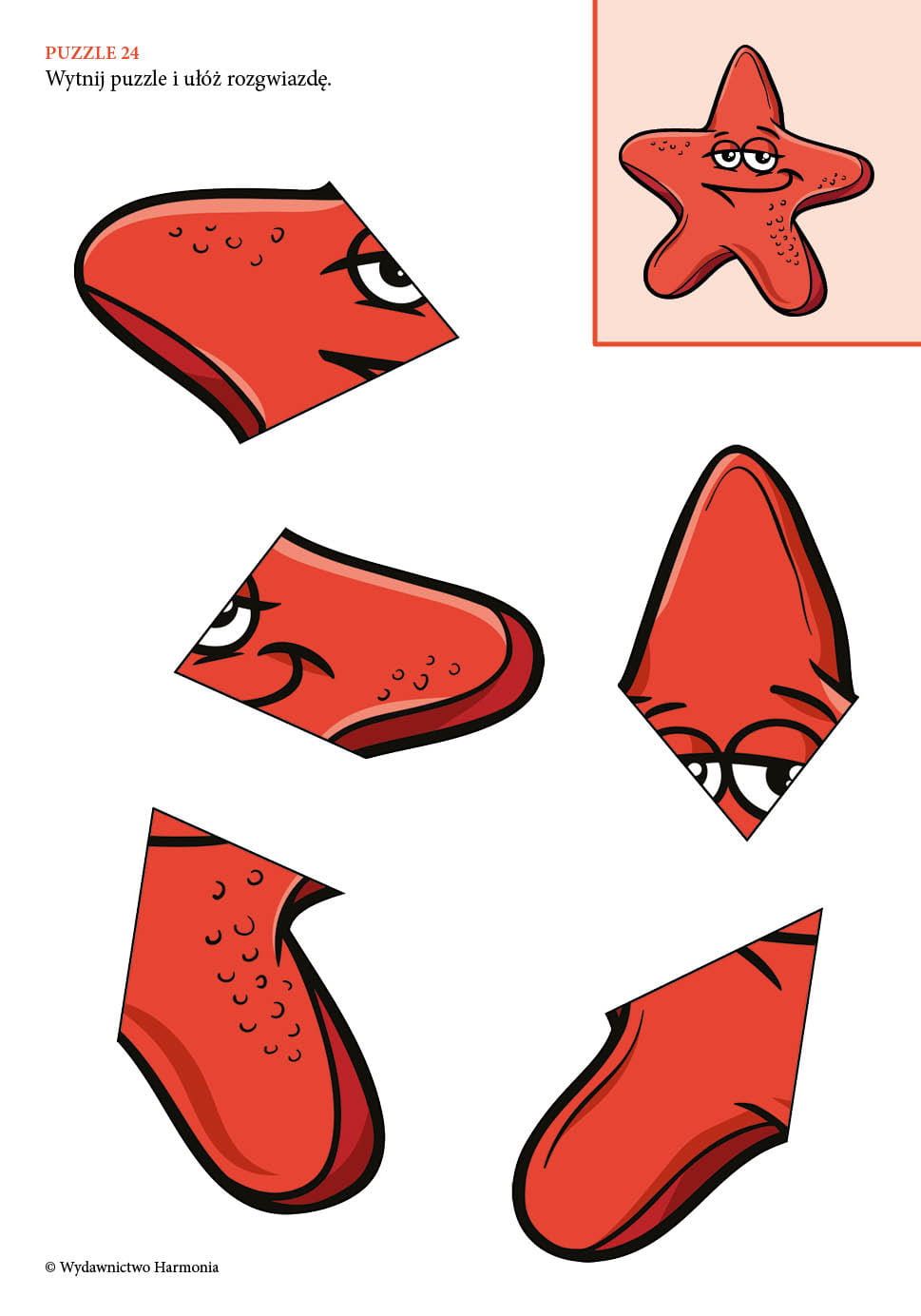 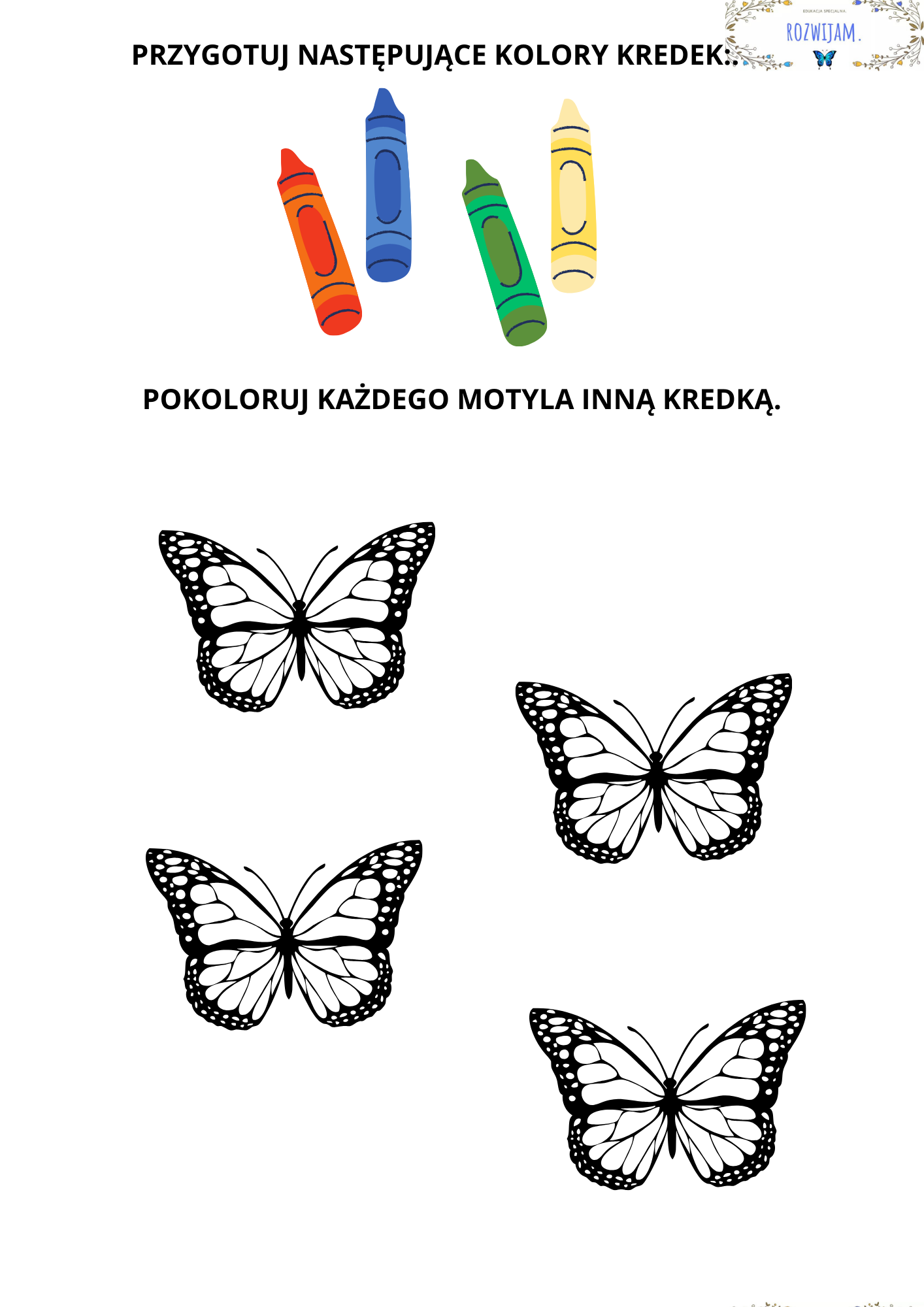 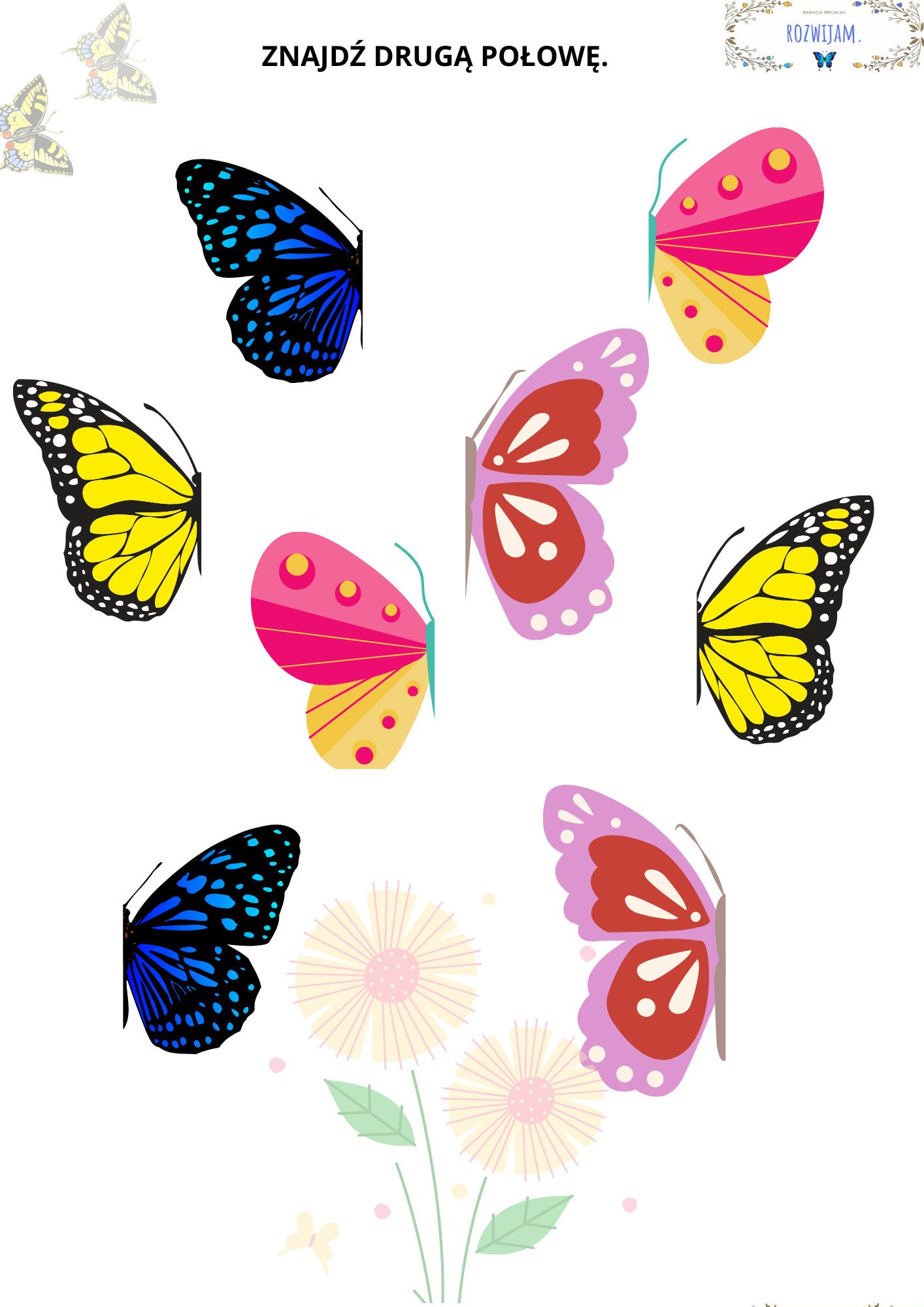 4 latki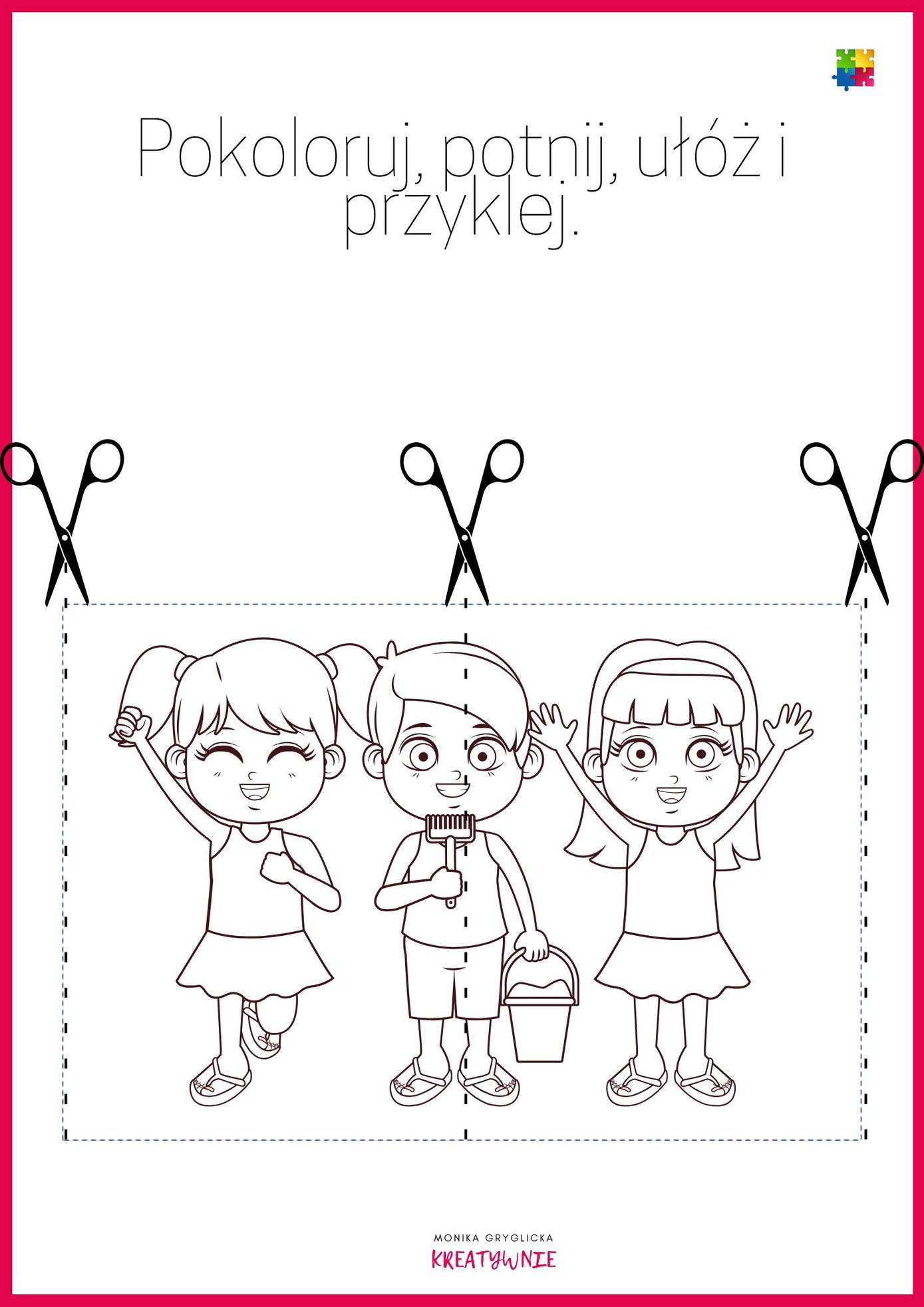 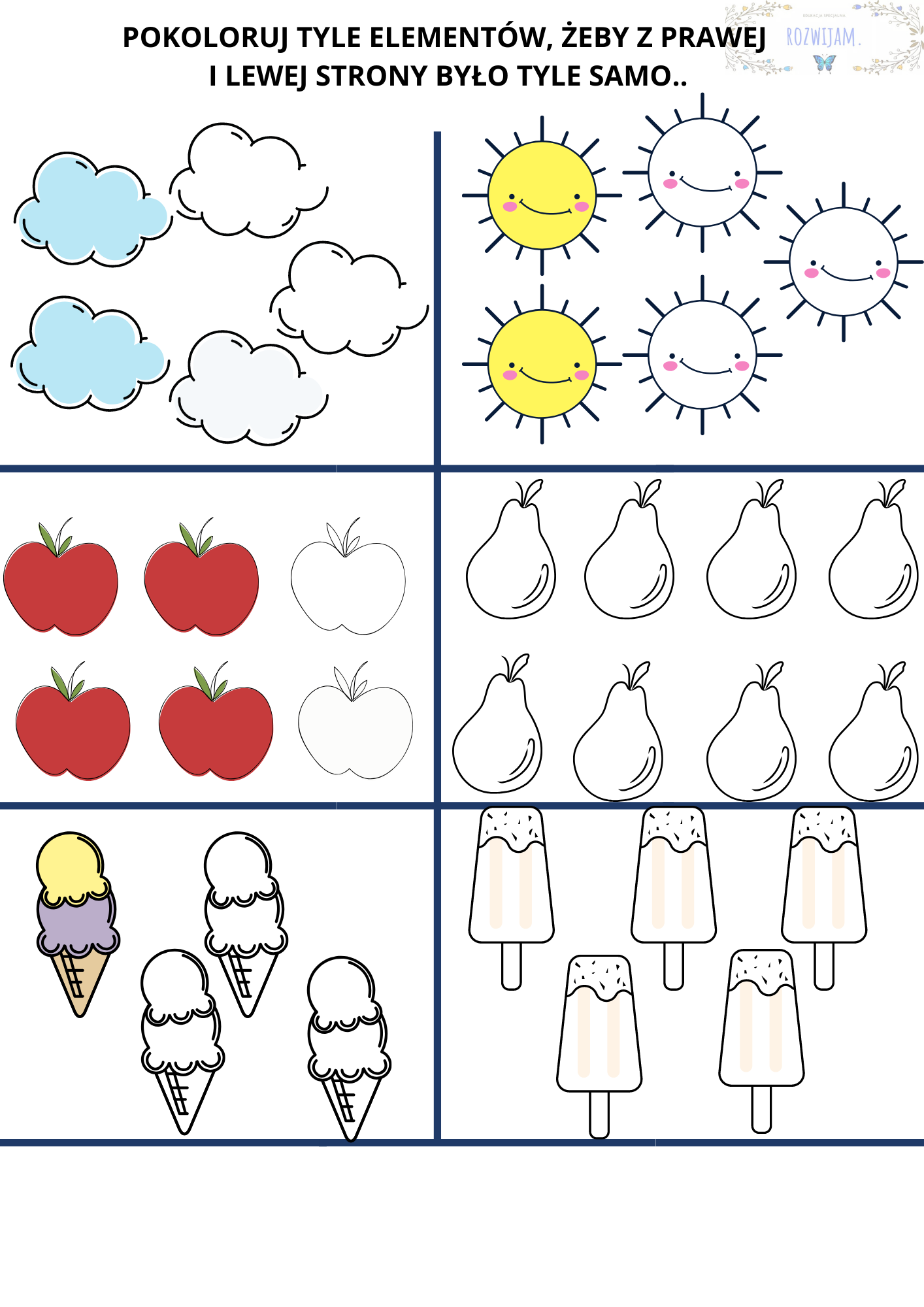 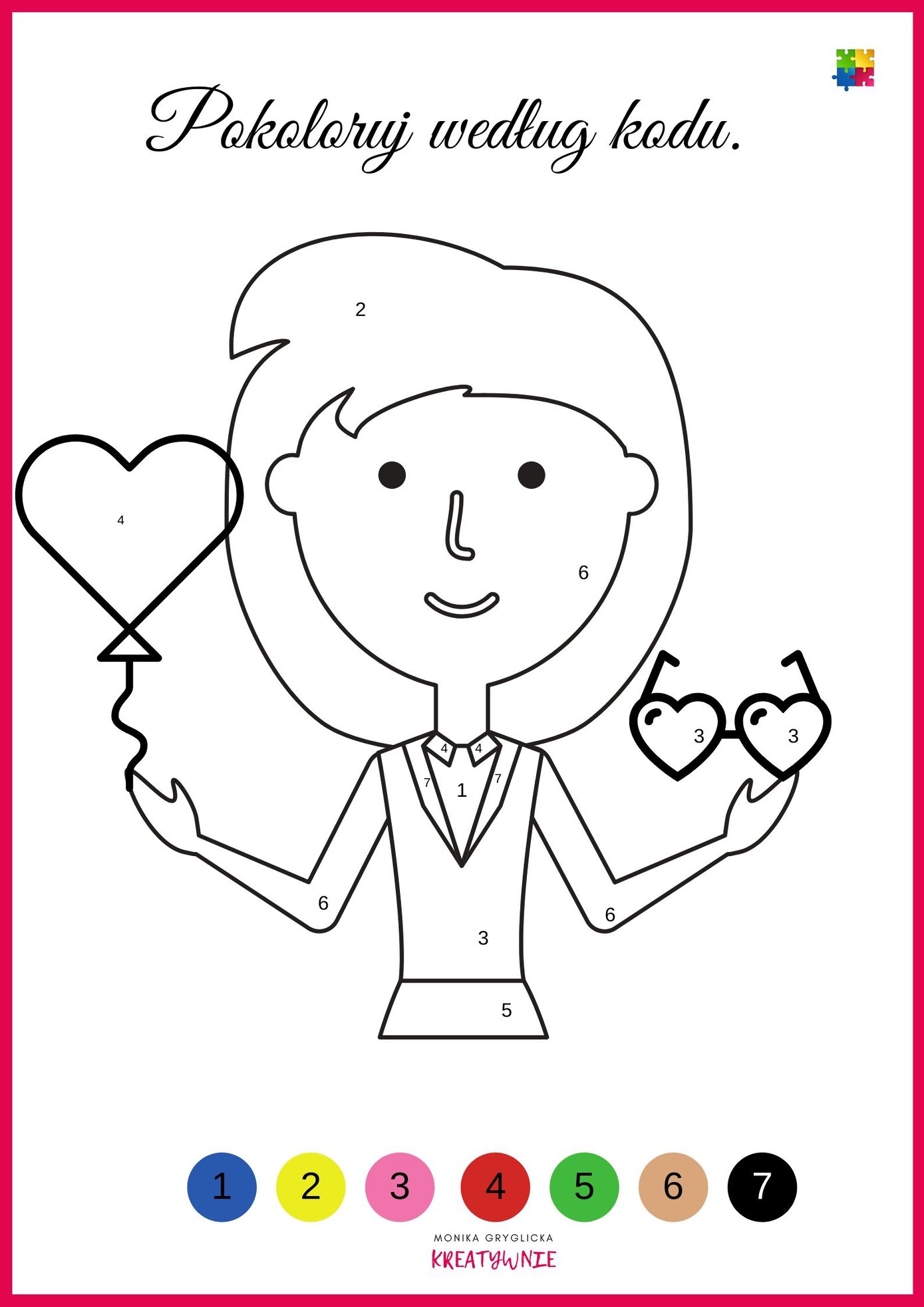 5 – latki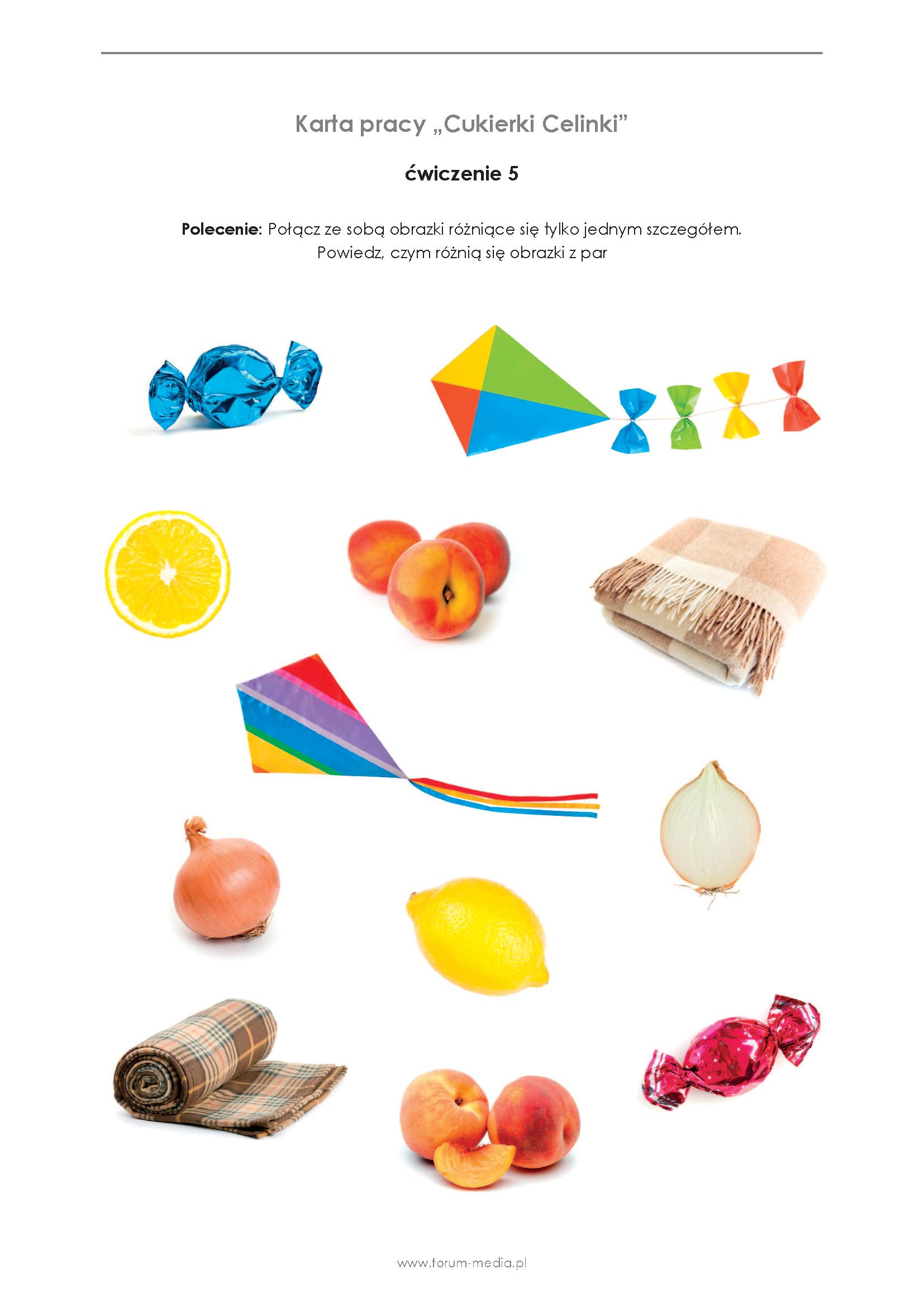 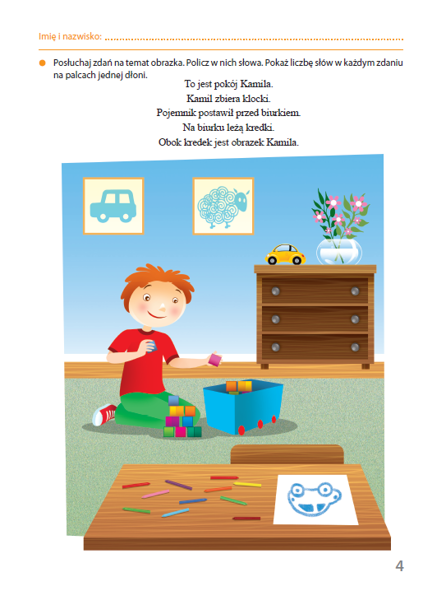 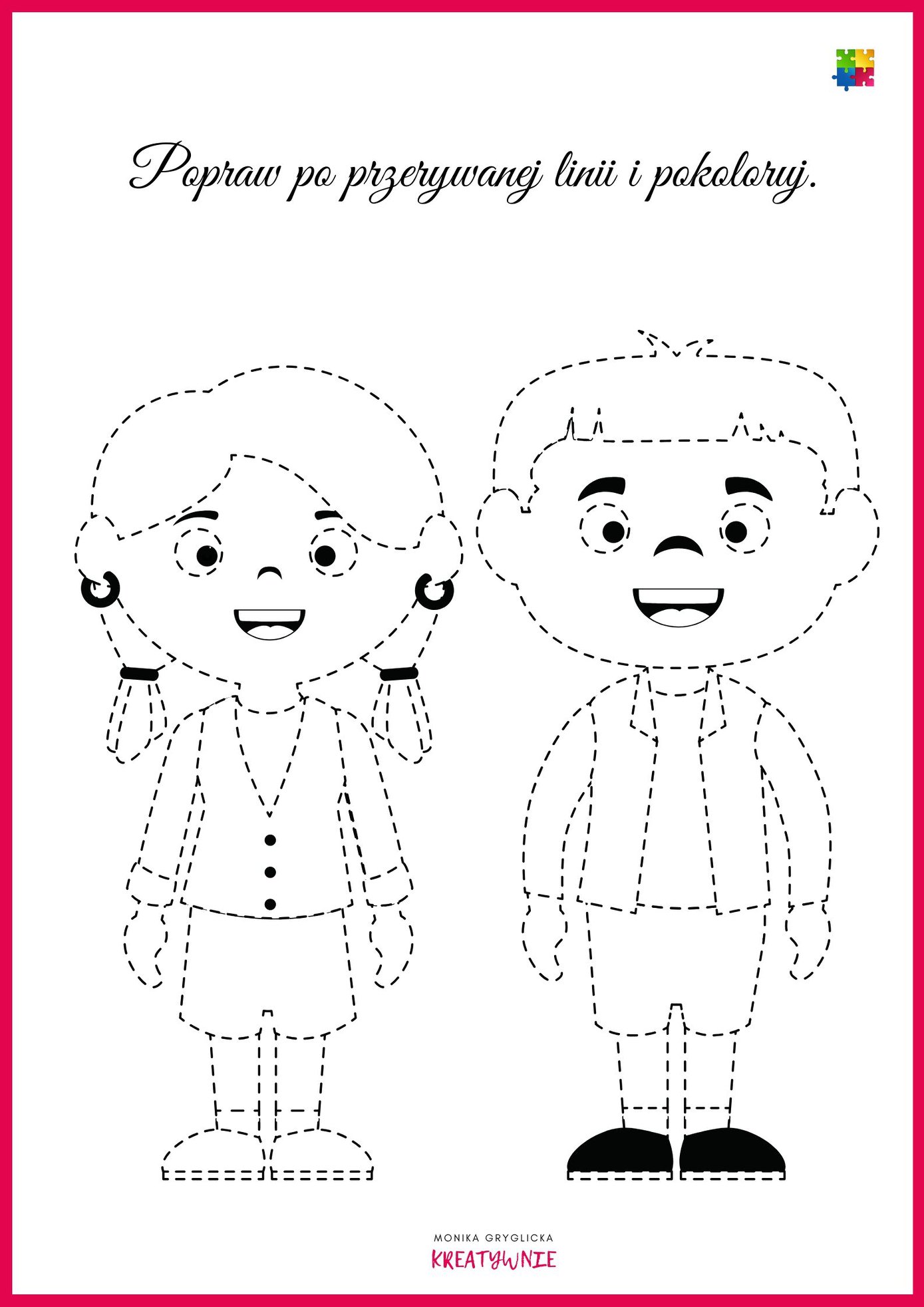 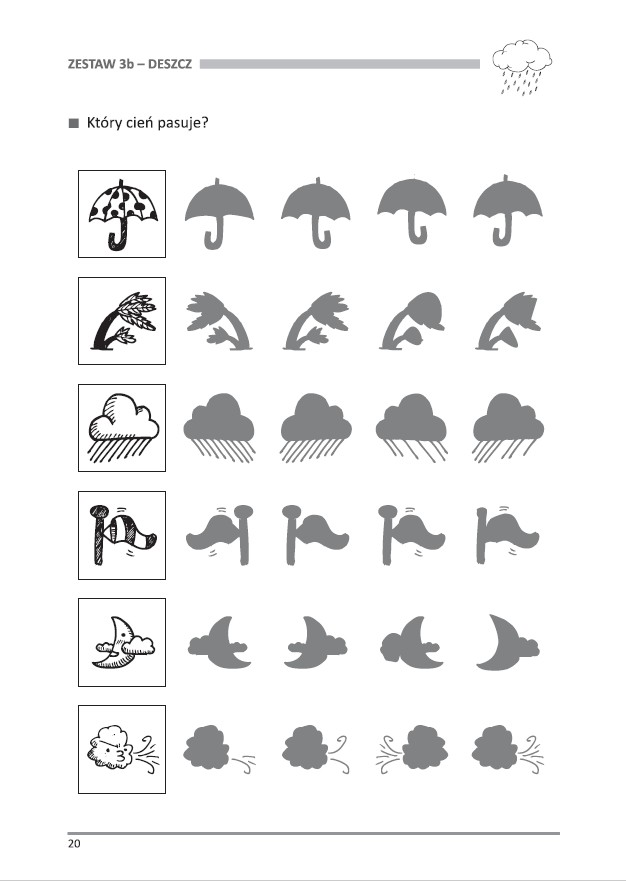 6 – latki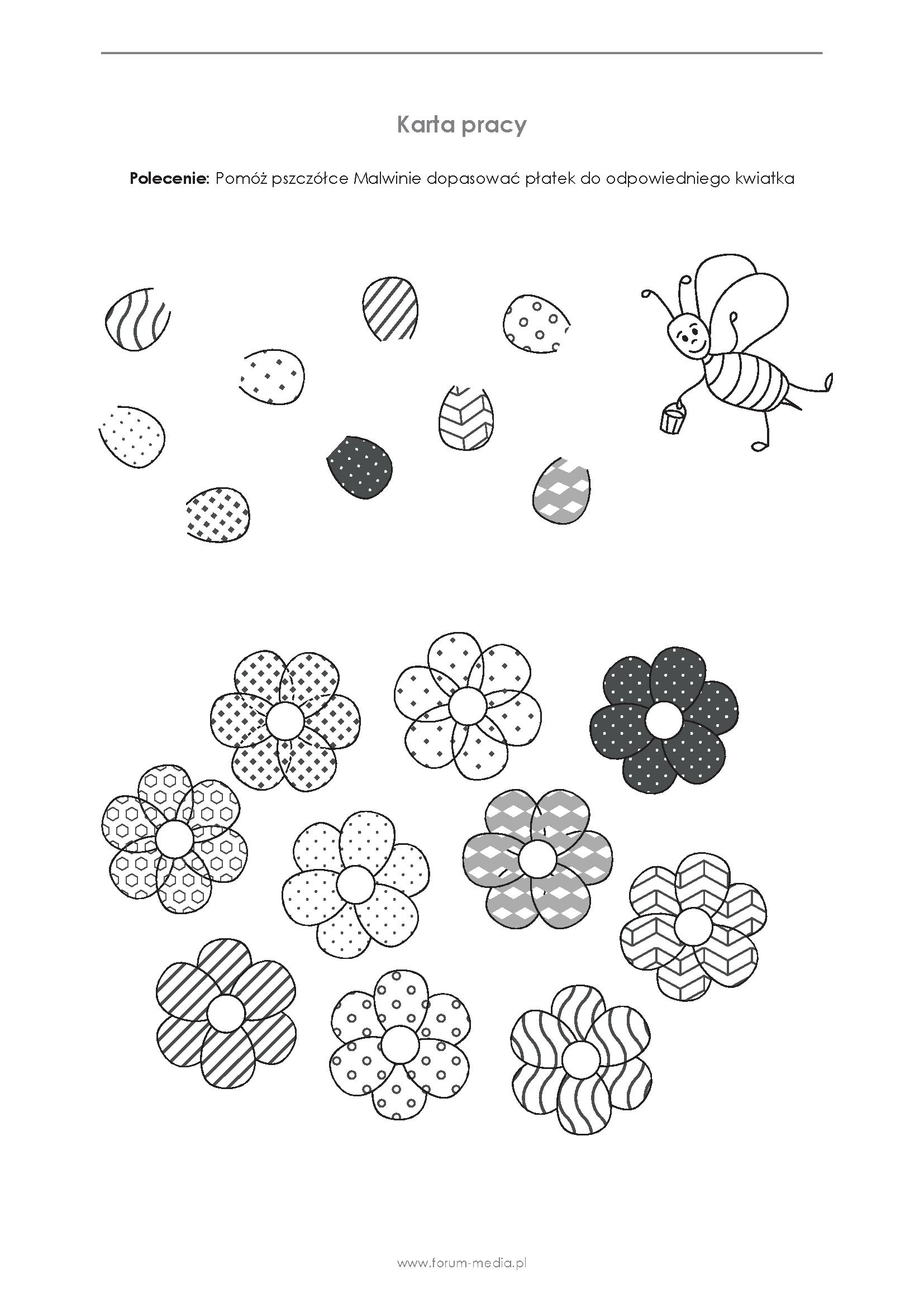 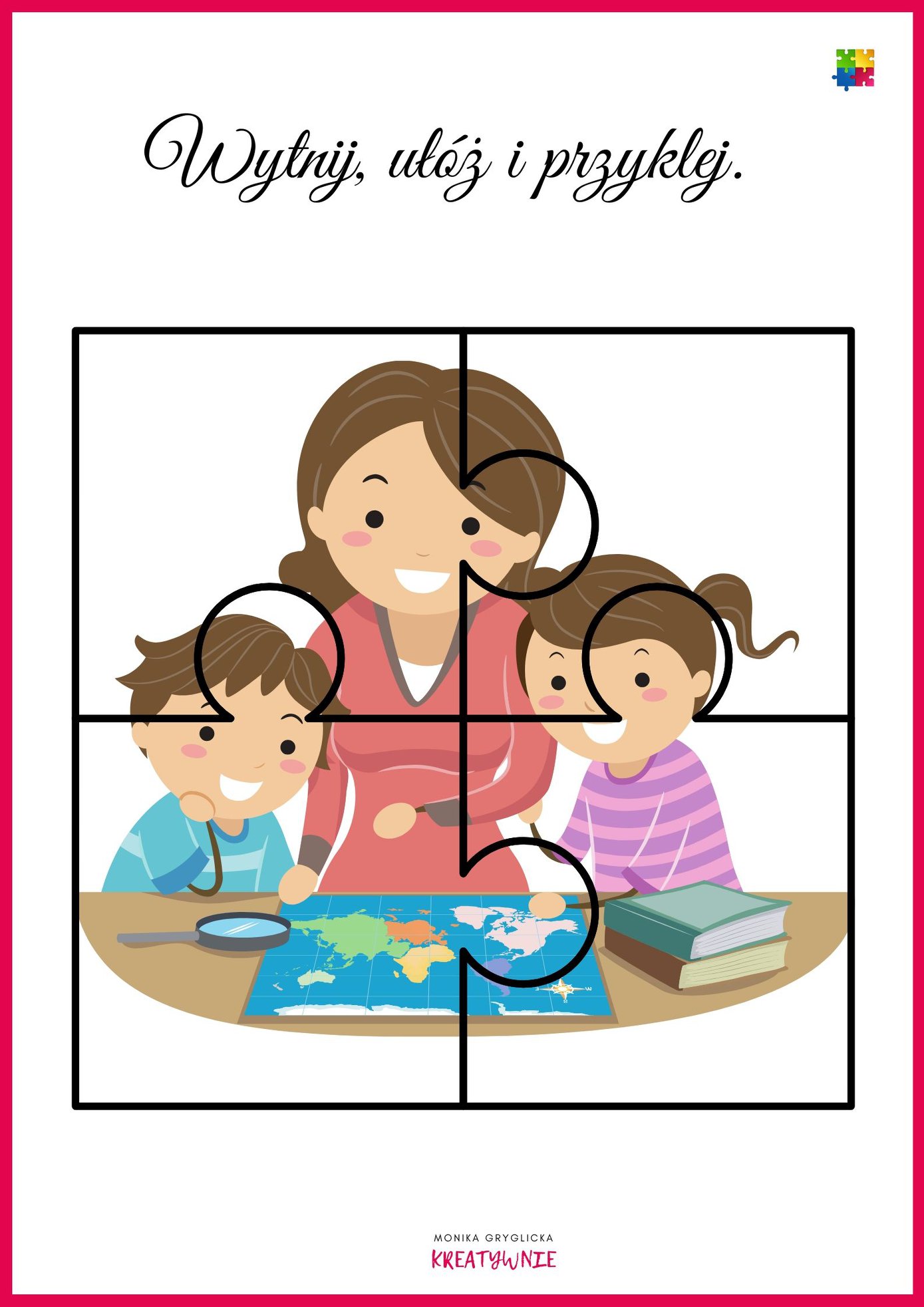 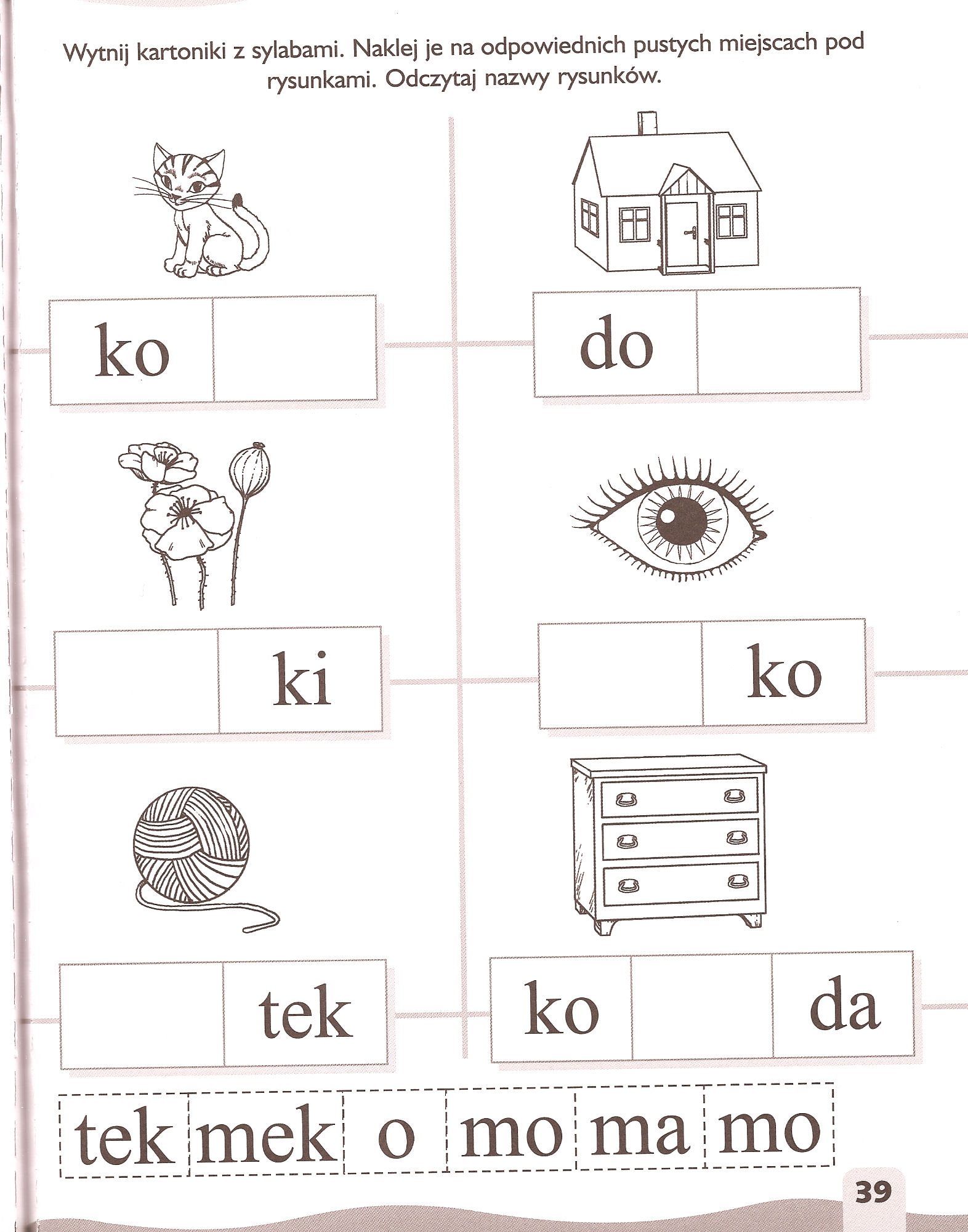 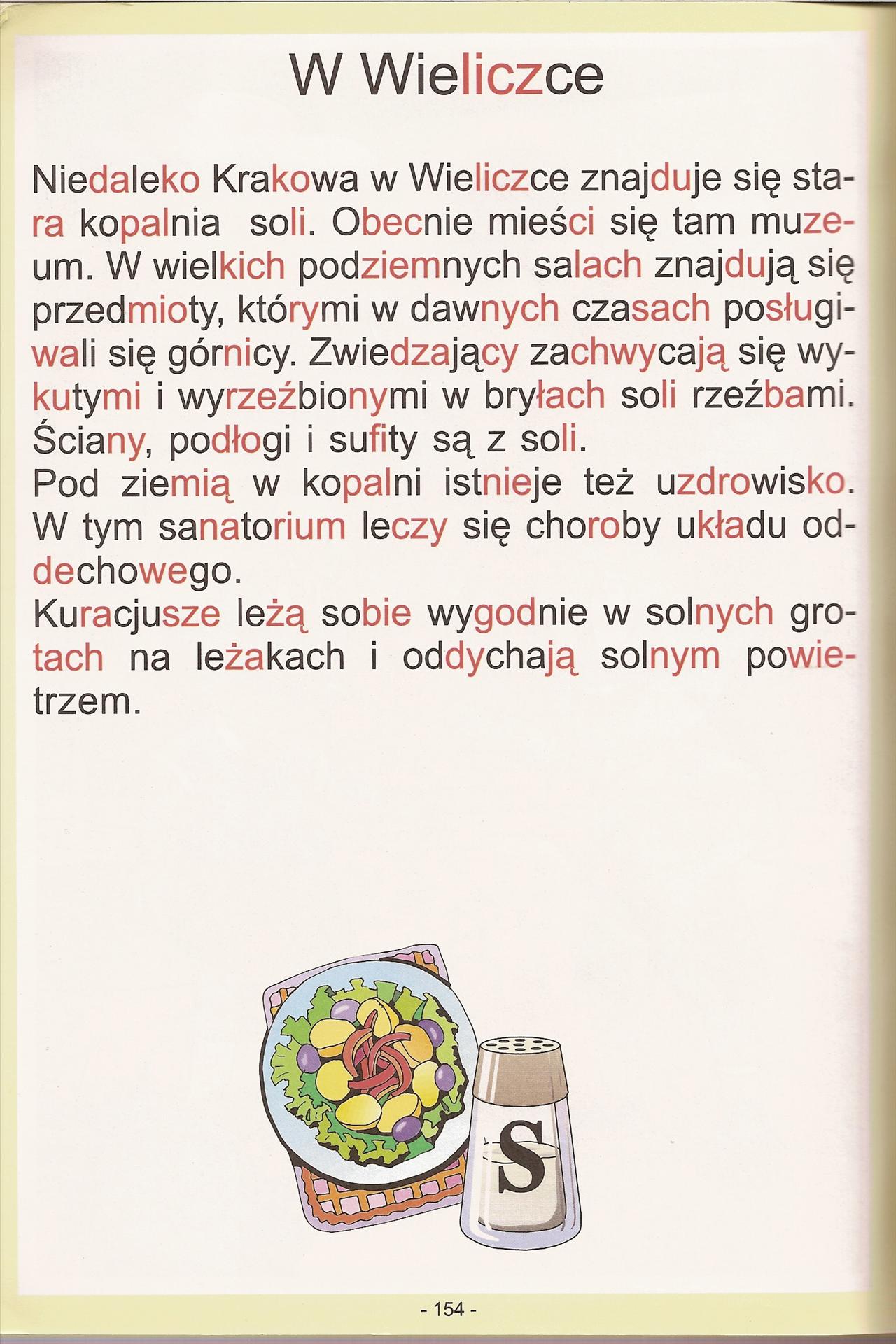 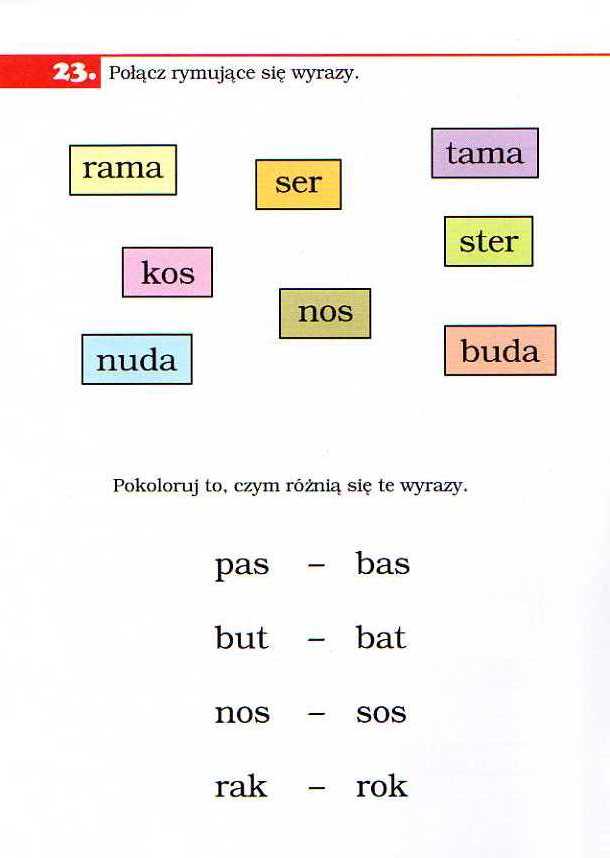 